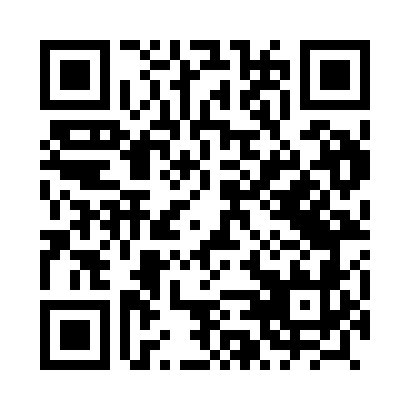 Prayer times for Chorzewa, PolandMon 1 Apr 2024 - Tue 30 Apr 2024High Latitude Method: Angle Based RulePrayer Calculation Method: Muslim World LeagueAsar Calculation Method: HanafiPrayer times provided by https://www.salahtimes.comDateDayFajrSunriseDhuhrAsrMaghribIsha1Mon4:186:1412:435:107:129:012Tue4:166:1212:435:117:149:033Wed4:136:1012:425:137:159:054Thu4:106:0812:425:147:179:085Fri4:076:0612:425:157:199:106Sat4:046:0312:415:167:209:127Sun4:026:0112:415:177:229:148Mon3:595:5912:415:187:239:169Tue3:565:5712:415:197:259:1910Wed3:535:5512:405:217:279:2111Thu3:505:5312:405:227:289:2312Fri3:475:5112:405:237:309:2513Sat3:445:4812:405:247:329:2814Sun3:415:4612:395:257:339:3015Mon3:395:4412:395:267:359:3216Tue3:365:4212:395:277:369:3517Wed3:335:4012:395:287:389:3718Thu3:305:3812:385:297:409:4019Fri3:275:3612:385:307:419:4220Sat3:245:3412:385:317:439:4521Sun3:205:3212:385:327:449:4722Mon3:175:3012:385:337:469:5023Tue3:145:2812:375:347:489:5224Wed3:115:2612:375:357:499:5525Thu3:085:2412:375:367:519:5826Fri3:055:2212:375:377:5210:0027Sat3:025:2012:375:387:5410:0328Sun2:585:1812:375:397:5610:0629Mon2:555:1612:365:407:5710:0930Tue2:525:1512:365:417:5910:11